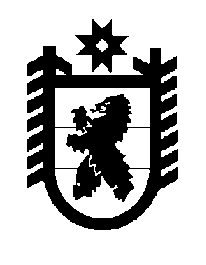 Российская Федерация Республика Карелия    ПРАВИТЕЛЬСТВО РЕСПУБЛИКИ КАРЕЛИЯРАСПОРЯЖЕНИЕ                                от  20 января 2016 года № 32р-Пг. Петрозаводск В целях реализации Закона Республики Карелия от 26 июня 2015 года 
№ 1908-ЗРК «О перераспределении полномочий между органами местного самоуправления муниципальных образований в Республике Карелия и органами государственной власти Республики Карелия», в соответствии с частью 11 статьи 154 Федерального закона от 22 августа   2004 года № 122-ФЗ «О внесении изменений в законодательные акты Российской Федерации и признании утратившими силу некоторых законодательных актов Российской Федерации в связи с принятием федеральных законов «О внесении изменений и дополнений в Федеральный закон «Об общих принципах организации законодательных (представительных) и исполнительных органов государственной власти субъектов Российской Федерации» и «Об общих принципах организации местного самоуправления в Российской Федерации», учитывая решение Совета Сегежского муниципального района от 28 октября 2015 года № 201 «Об утверждении перечня имущества, предлагаемого к передаче из муниципальной собственности муниципального образования «Сегежский муниципальный район» в государственную собственность Республики Карелия»: 1. Утвердить прилагаемый перечень имущества, передаваемого из муниципальной собственности муниципального образования «Сегежский муниципальный район» в государственную собственность Республики Карелия. 2. Государственному комитету Республики Карелия по управлению государственным имуществом и организации закупок совместно с администрацией муниципального образования «Сегежский муниципальный район» обеспечить подписание передаточного акта.3. Право собственности Республики Карелия на указанное в пункте 1 настоящего распоряжения имущество возникает с момента подписания передаточного акта.             ГлаваРеспублики  Карелия                                                                   А.П. ХудилайненУтвержден распоряжениемПравительства Республики Карелияот 20 января 2016 года № 32р-ППЕРЕЧЕНЬ имущества, передаваемого из муниципальной собственности муниципального образования «Сегежский муниципальный район» в государственную собственность Республики Карелия______________Наименование имуществаАдрес места нахождения имуществаИндивидуализирующие характеристики имуществаРезервная линия электроснабжения акушерского корпуса Сегежской ЦРБг. Сегежапротяженность , 2008 год ввода в эксплуатацию